ANEXO IIMODELO DE DECLARACIÓN RESPONSABLE(Nombre y apellidos)………………………………, con DNI / NIF ……….………................, beneficiario/a propuesto de una beca de internacionalización del programa  "CÁTEDRAS ANDALUZAS DE INTERNACIONALIZACIÓN" en la fase de prácticas y proyectos de investigación en internacionalización por importe de………………………………… euros, en virtud de lo dispuesto en la Resolución provisional del Vicerrectorado de Estudiantes y Empleabilidad de la Universidad de Granada, de fecha ..................................DECLAROQue no incurro en ninguna de las causas de incompatibilidad o prohibición para obtener subvenciones ni tengo obligaciones por reintegro de subvenciones según lo establecido en el artículo 13 de la Ley 38/2003, de 17 de noviembre, General de Subvenciones (BOE de 18 de noviembre) y en el artículo 25 del Real Decreto 887/2006, de 21 de julio, por el que se aprueba el reglamento de la Ley 38/2003, de 17 de noviembre, General de Subvenciones (BOE de 25 de julio). De acuerdo con el artículo 69.1 de la Ley 39/2015, de 1 de octubre, del Procedimiento Administrativo Común de las Administraciones Públicas, me comprometo a mantener el cumplimiento de estos requisitos durante el tiempo inherente a dicho reconocimiento o ejercicio, debiendo informar de cualquier variación en las circunstancias al órgano concedente de la subvención.(Fecha)(Firma)(Nombre y apellidos)Información básica sobre protección de sus datos personales aportadosInformación básica sobre protección de sus datos personales aportadosResponsable:UNIVERSIDAD DE GRANADALegitimación:La Universidad de Granada se encuentra legitimada para tratar sus datos por ser necesario para el cumplimiento de una misión de interés público. Art.  6.1.e) RGPD.Finalidad:La finalidad del tratamiento es gestionar su participación en el programa “Cátedras Andaluzas de Internacionalización”.Destinatarios:Oficinas Económicas y Comerciales del Estado, Agencia Andaluza de Promoción Exterior, órgano fiscalizador de la Junta de Andalucía, Agencia Andaluza de Promoción Exterior, S.A, Agencia Estatal de la Administración Tributaria, Tesorería General de la Seguridad Social.Derechos:Tiene derecho a solicitar el acceso, oposición, rectificación, supresión o limitación  tratamiento de sus datos, tal y como se explica en la información adicional.Información adicional:Puede consultar la información adicional y detallada sobre protección de datos en el siguiente enlace:   https://cpep.ugr.es/pages/proteccion-de-datos/protecciondedatos 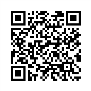 